July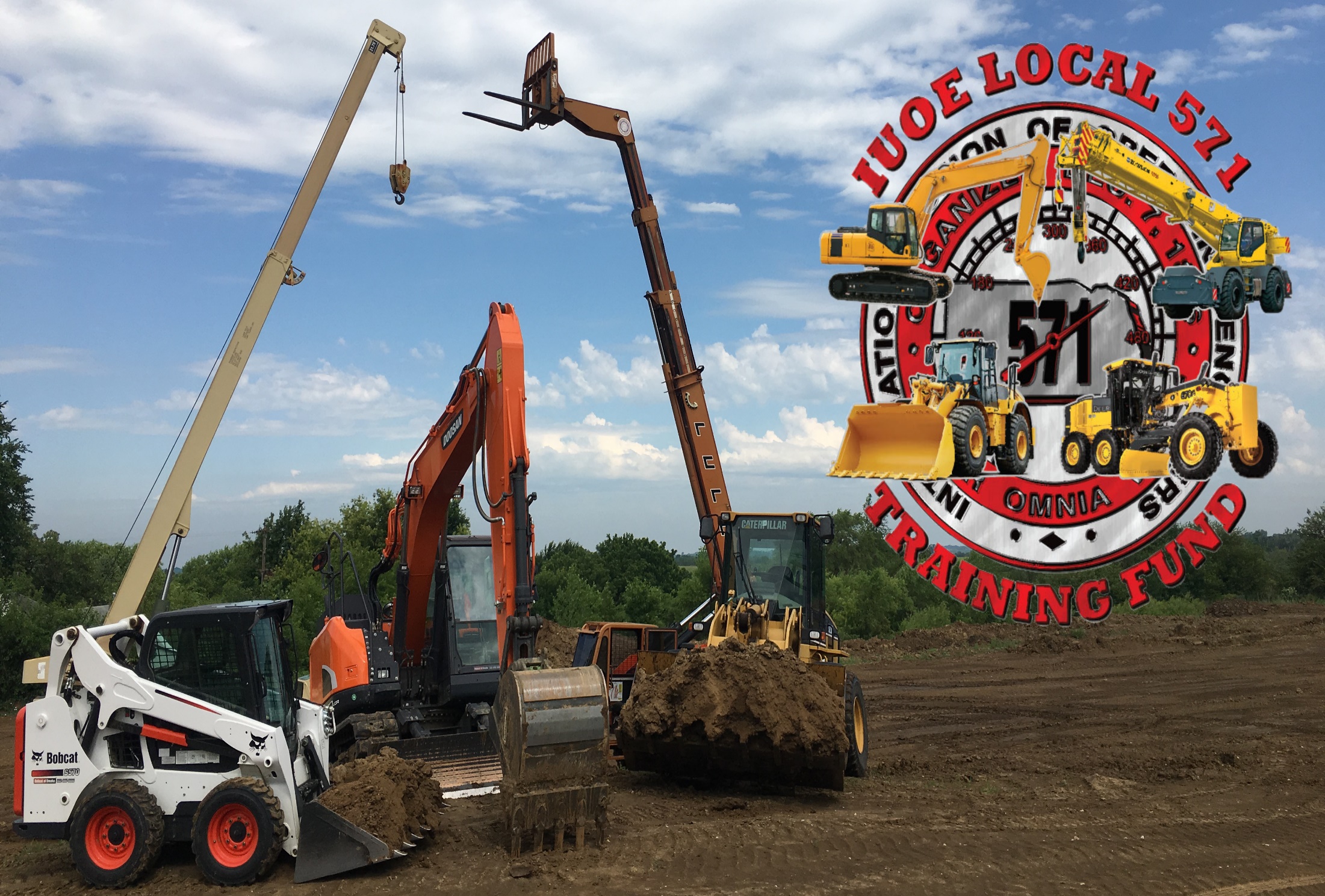 4-6	Thu			Site Closed Fourth of July 11	Thu	7PM		Union Meeting12	Fri	6PM		Mandatory Apprentice Training				Selected apprentices will be notifiedSubject TBA13	Sat	8AM		Mandatory Apprentice Training				Selected apprentices will be notifiedSubject TBA20	Sat	8AM		First Aid CPR AED24	Wed	6PM		NCCCO Practical Exam Prep August8	Thu	7PM		Union Meeting10	Sat	8AM		First Half 10hr OSHA14	Wed	6PM		NCCCO Practical Exam Prep17	Sat	8AM		Second Half 10hr OSHA23	Fri	6PM		Mandatory Apprentice Training				Selected apprentices will be notifiedSubject TBA24	Sat	8AM		Mandatory Apprentice Training				Selected apprentices will be notifiedSubject TBA28	Wed	6:30PM		Unionism Education 31	Sat	Site Closed/Mandatory Apprentice Labor Day Parade PrepSeptember1-2	Sun-Mon		Site Closed Labor Day Weekend12	Thu	7PM		Union Meeting 18	Wed	6PM		NCCCO Practical Exam Prep	20	Fri	6PM		Mandatory Apprentice Training				Selected apprentices will be notifiedSubject TBA21	Sat	8AM		Mandatory Apprentice Training				Selected apprentices will be notifiedSubject TBA29	Sun	11AM		!!!!OPEN HOUSE!!!!Just a reminder, you must be a member in good standing to attend any training sessions. Also, a $25 deposit check must be on file at theTraining Site before any member will be included on any class roster.Make checks payable to:	IUOE Local 571 Training Fund	11404 North 72nd StreetOmaha, NE  68122Checks will be returned after completion of the class. You may leave the Check on file for future classes. If you do not attend a class you have signed up for and do not call the Training Site to cancel, your check will be donated to the Training Fund.For all Journeypersons and Apprentices, even when there is a class scheduled, the Training Site is open for anyone to utilize. Make sureyour cards are up to date. Bring your PPE with you to train. Do not interrupt whatever class is currently in session. Call to register fora class. We look forward to seeing you.Updates will also be posted on our website:http://iuoe571.org  Facebook: IUOE L-571 & IUOE Local 571 Training Fund	